Name _________________________________       Date Due:  ___,__,____Common Core Algebra Regents Review #3Directions:  Choose the best answer.  Answer ALL questions.  Show ALL work in column 2.  If there is no mathematical work to be shown, write an explanation or definition to support your answer!  This counts as a quiz grade!!! A prom ticket at  is $120.  Tom is going to save money for the ticket by walking his neighbor’s dog for $15 per week.  If Tom already has saved $22, what is the minimum number of weeks Tom must walk the dog to earn enough to pay for the prom ticket?     [1]  6 weeks                 [2]  7 weeks      [3]  8 weeks                 [4]  10 weeksMust write an inequalityMust write an inequalityThe number  is between      [1]  1 and 3                 [2]  4 and 5        [3]  8 and 10              [4]  17 and 19 workwork4.  If , which of the following must be true?    [1]              [2]         [3]           [4]  Literal equation ( solve for x and check; solve for y then check)Literal equation ( solve for x and check; solve for y then check)5.  Which of the following equations has a y-intercept of -3?[1]   [2] 27 + 3 y = 6x[3] 6y + x = 18[4] y + 3 = 6xSlope – y intercept formSlope – y intercept form6. Solve for    [1]                  [2]     [3]                 [4]  WorkWork7.  Let  be an odd positive number.  What is the solution set of ?     [1] {1,3}                      [2]  {-3,-1,1,3}     [3]  {1,3,4}                 [4]  {0,1,3} Graph firstGraph first8.  Which is the correct verbal expression for the mathematical expression 5 - 2x ?[1]  Five less than two times a number. [2]  Two times a number less than five. [3]  Five more than twice a number. [4]  Five times two plus some number. 8.  Which is the correct verbal expression for the mathematical expression 5 - 2x ?[1]  Five less than two times a number. [2]  Two times a number less than five. [3]  Five more than twice a number. [4]  Five times two plus some number. Explain9. Simplify the following expression: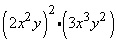 [1] 6x7y4                   [2] 36x7y4 [3] 36x5y4                 [4] 12x7y4 9. Simplify the following expression:[1] 6x7y4                   [2] 36x7y4 [3] 36x5y4                 [4] 12x7y4 Exponent lawsMr. Goldberg asked his son to give an example that illustrates the distributive law. Which of the following equations can his son use to demonstrate the distributive law?      [1]        [2]            [3]         [4]  No work! No credit!No work! No credit!11. What is the solution of the following system of equations?2a + 3b = 12a = b - 6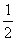 a = -6 and b = 0a = -4.5 and b = 3a = -3 and b = 6a = 24 and b = 612. The inequality  is equivalent to:[1]          [2] [3]          [4] No work! No credit!No work! No credit!13.Which inequality is shown in the graph below?y ≤ x + 3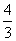 y ≥ x + 3y ≤ x - 4y ≥ x – 4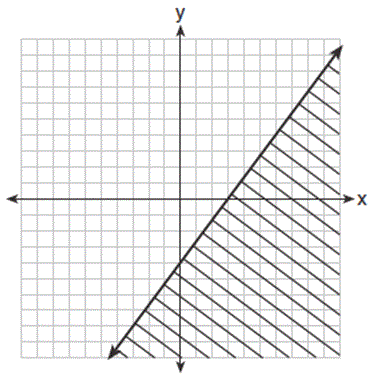 14. The graph of the equation y = -2 is a lineparallel to the x-axisparallel to the y-axispassing through the originpassing through the point (-2,0)15.The value of the y-intercept for the graph of 4x – 5y = 40 is16. If A =  4x2 – 3x + 6 and B = –7x2 + 3x + 6, find A – B in standard form.17. Determine the smallest integer that makes −3x + 7 −​ 5x < 15 true.18. The value of the x-intercept for the graph of 4x – 5y = 40 is10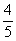 --8Perform the indicated operations and express as a trinomial:  (x + 4)(x – 2) + 3x  x2 + 2x – 8  x2 + 2x + 8  5x – 2 x2 + 5x – 8Which value of x is a solution of the inequality 25x – 100 < 250?1314151621) Alexandra purchases two doughnuts and three cookies at a doughnut shop and is charged $3.30. Briana purchases five doughnuts and two cookies at the same shop for $4.95. All the doughnuts have the same price and all the cookies have the same price. Find the cost of one doughnut and the cost of one cookie.22) Which point is in the solution set of the following system of inequalities?y  < 2x + 1
y ≥ –x + 4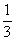 (5, 0)                         2. (−2, 1)(6, 6)                           4. (1, 9)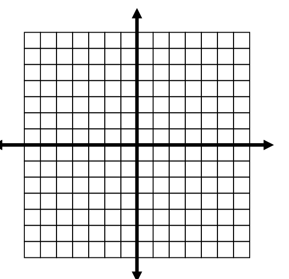 